C/o-Contact for Dubai  (+971501685421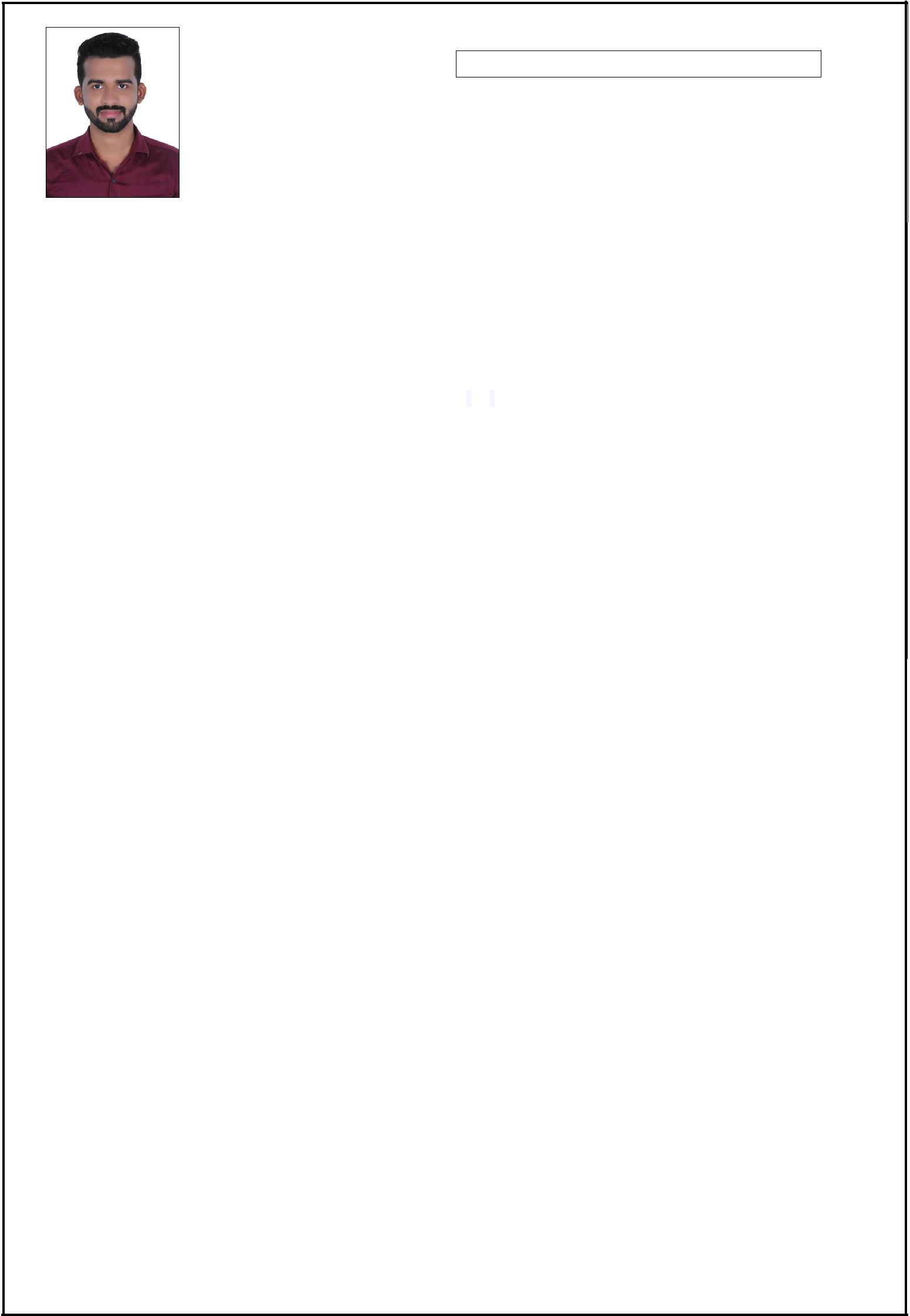 E-mail Id: sakkariya.378430@2freemail.com Sakkariya February 2014 – PresentSenior Draftsman – Engeprot Engineering & Post Tensioning Service, UAE Responsibility & Rule:Create both post tension design drawings and shop drawings as per engineering department instructionsCreate procurement for post tension materials as per shop drawingsIncorporate changes or modifications as per comments received from contractor or the authoritiesResponsible for a full design drawings submission starting from preparinggeneral arrangement, loading plans, rebar layout etcMain Projects:Mohammed bin Rashid Library, Dubai, UAE.Silicon Park, Dubai , UAE.Wafi Hotel Complex and Mall Expansion (2B+G+51), Dubai , UAE.Al Fattan Downtown (3 Towers – G+4P+31), Dubai , UAE.Media city hotel (3B+G+25), Dubai, UAE.Arabian Gate (2B+G+14), Dubai , UAEFujairah business center (2 Towers G+19), Fujairah, UAE.Maryland Hotel (2B+G+24+R), Dubai, UAE.Al Ossaimi Appartments& Beach Resort, Dubai , UAE.Nor Ul Apartment Marina City, Abu Dhabi, UAE.Rostamani Residential Building, Al Jaddaf, Dubai , UAE.Menahali 4 Star Hotel, Port Saeed, Dubai , UAE.Abnaa Al Haj 4 Star Hotel, Al Barsha First, Dubai , UAE.Rove Hotels at Port Saeed and Za’beel, Dubai , UAE.ART Line, CFS slab in Oman.Vantage Tower a 32 story tower at Jumeriah Village.Prive – Damac G+3P+32 story Commercial and Hotel Apts. at Business Bay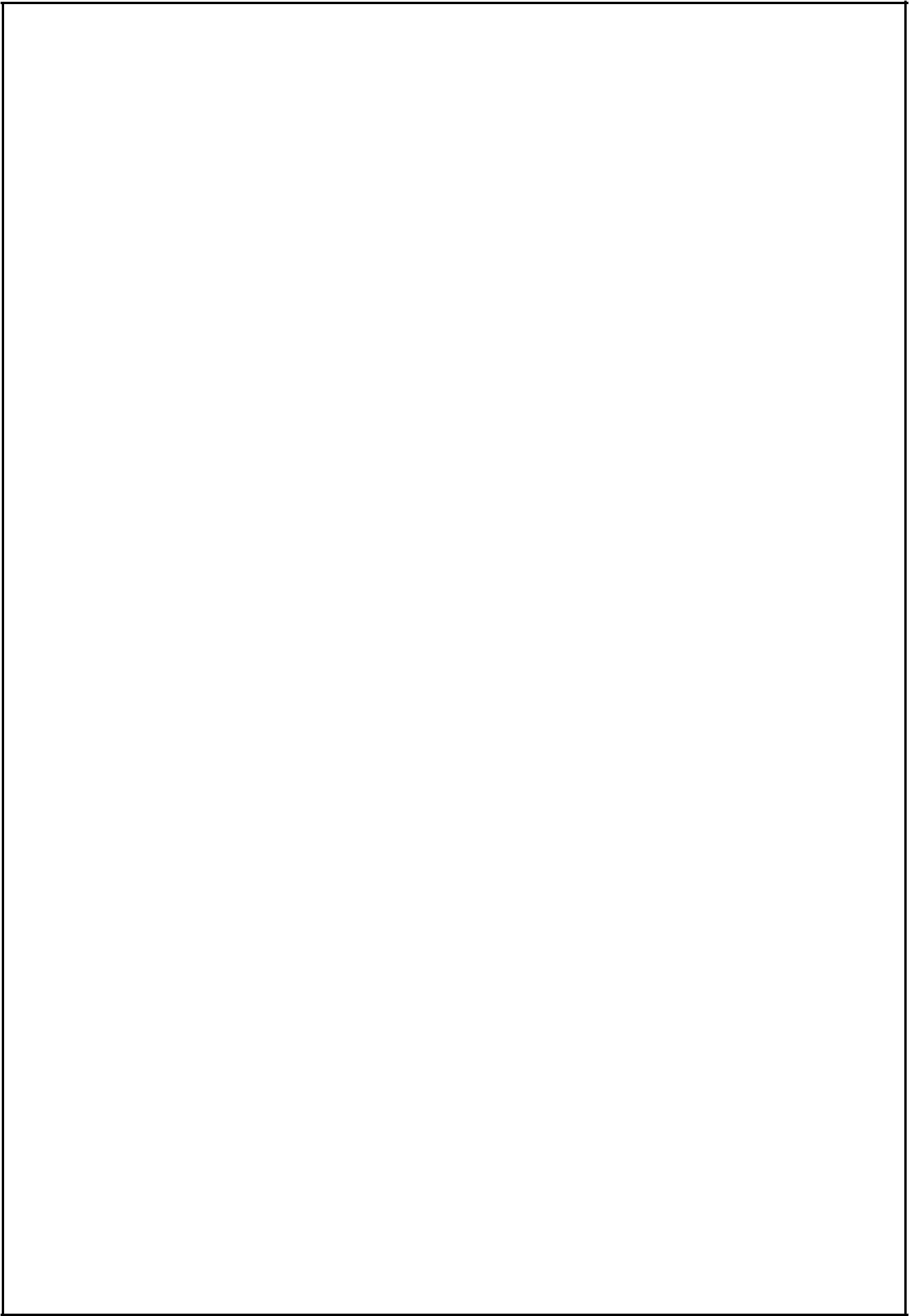 January 2013 – October 2013Preparation of Presentation of Drawings, Different types of Shop Drawings for Various types of Projects.Preparation of House Interior Designs for House and Shops.December 2010 – December 2012Preparation and Presentation of Drawings, Different types of Shop Drawings for Various types of Projects.Preparation of House Interior Designs for House and Shops.Enhance the function, safety, and aesthetics of interior spaces.Plan architectural detail such as crown molding and built-in bookshelves.Hang drapes and artwork.ObjectiveObjectiveObjectiveTo utilize my technical knowledge in fulfilling my career and organizationobjectives as well as to synergize my efforts with the organization’s vision andmission in achieving my goal and to work in an innovative and competitive world.EducationEducationEducationIndustrial Training Institute , ITI (Civil Draftsman)Intermediate: Board Examination, Kerala, India , 2008ExperienceExperienceExperience7 Years of professional experience in the field of computer aided Architectural& Interior for Industrial, Textile high-rise buildings in country’s well reputedand renowned Civil Architect firms.SkillsSkillsSkillsSkillsSkillsLanguagesLanguages·English·Malayalam·Hindi·TamilComputer skillsComputer skills·   AutoCAD up to latest version·   AutoCAD up to latest version·Microsoft Office·PhotoshopPersonalPersonal·Attentive to detailsAttributesAttributesAttributesAttributesAttributes·Team leader·Energetic·Reliable·   Ability to work under pressure and meet deadlines·   Ability to work under pressure and meet deadlinesPersonalPersonal·Birth Date: 30 May, 1991InformationInformationInformationInformationInformation·Nationality : India·   Residence Location : Dubai·   Residence Location : Dubai·   Visa Status: Employment Visa·   Visa Status: Employment VisaDeclarationDeclarationI deem it a privilege if you kindly provide me with an opportunity to show myI deem it a privilege if you kindly provide me with an opportunity to show myskills. The above information is true to the best of my knowledgeReferenceWill Be Furnished In Request.